Второй год обученияИзучение чертежей, рисунков и технических описаний модели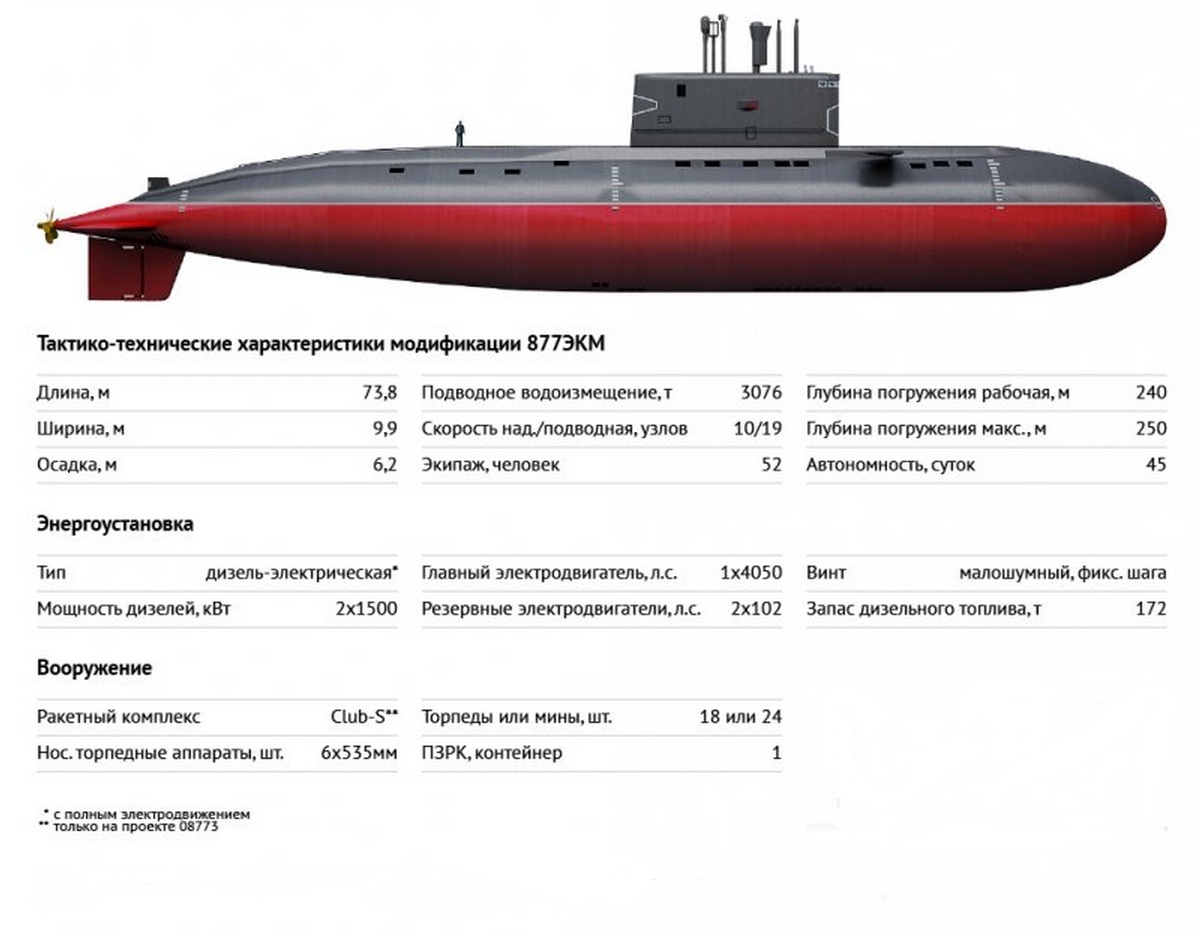 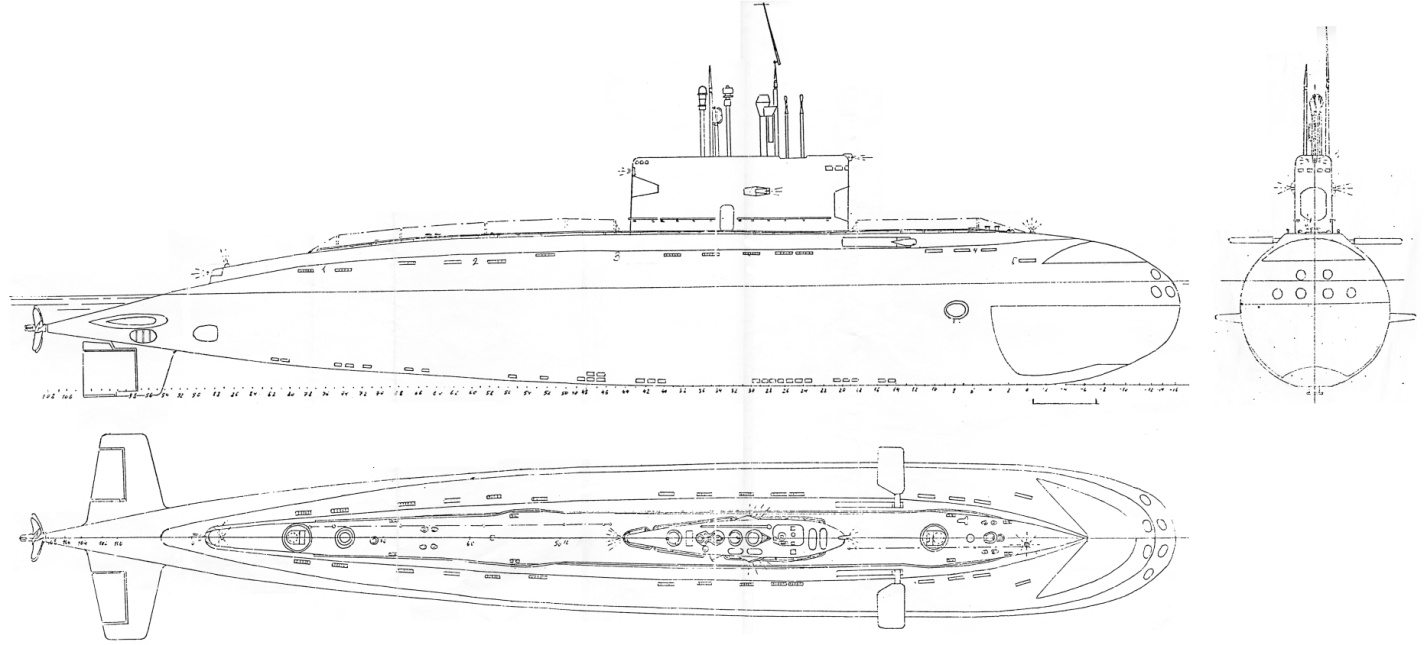 